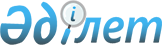 О признании утратившими силу некоторых решений районного маслихатаРешение Индерского районного маслихата Атырауской области от 16 сентября 2015 года № 303-V      Примечание РЦПИ:

      В тексте сохранена авторская орфография и пунктуация.



      В соответствии со статьей 21-1 Закона Республики Казахстан от 23 января 2001 года "О нормативных правовых актах" районный маслихат РЕШИЛ:



      1. Признать утратившими силу некоторых решений районного маслихата согласно приложению к настоящему решению.



      2. Настоящее решение вступает в силу со дня подписания.

      Председатель очередной ХХХІІ

      сессии районного маслихата                 Г. Зайдекенов

      Секретарь районного

      маслихата                                  Б. Сапаров

Приложение к решению № 303-V 

очередной ХХХІІ сессии районного 

маслихата от 16 сентября 2015 года 

Список решений районного маслихата утративших сил:

      1. Решение Индерского районного маслихата от 10 июня 2014 года № 203-V "О назначении материального обеспечения детям-инвалидам, обучающимся на дому" (зарегистрированного в реестре государственной регистрации нормативных правовых актов № 2943, опубликовано 3 июля 2014 года в газете "Дендер").



      2. Решение Индерского районного маслихата от 10 июня 2014 года № 204-V "О предоставлении социальной помощи на приобретение топлива специалистам государственных организаций, социального обеспечения, образования, культуры, спорта и ветеринарии проживающим и работающим в сельских населенных пунктах Индерского района" (зарегистрированного в реестре государственной регистрации нормативных правовых актов № 2944, опубликовано 10 июля 2014 года в газете "Дендер").



      3. Решение Индерского районного маслихата от 5 декабря 2014 года № 242-V "О внесении изменении в решение районного маслихата от 10 июня 2014 года № 204-V "О предоставлении социальной помощи на приобретение топлива специалистам государственных организаций здравоохранения, социального обеспечения, образования, культуры, спорта и ветеринарии проживающим и работающим в сельских населенных пунктах Индерского района" (зарегистрированного в реестре государственной регистрации нормативных правовых актов № 3061, опубликовано 8 января 2015 года в газете "Дендер").



      4. Решение Индерского районного маслихата от 24 декабря 2014 года № 250-V "Об утверждении правил оказания жилищной помощи малообеспеченным семьям (гражданам), проживающим в Индерском районе" (зарегистрированного в реестре государственной регистрации нормативных правовых актов № 3076, опубликовано 15 января 2015 года в газете "Дендер").



      5. Решение Индерского районного маслихата Атырауской области от 26 марта 2015 года № 264-V "О внесении изменений в решение районного маслихата от 24 декабря 2014 года № 250-V "Об утверждении правил оказания жилищной помощи малообеспеченным семьям (гражданам), проживающим в Индерском районе" (зарегистрированного в реестре государственной регистрации нормативных правовых актов № 3166, опубликовано 23 апреля 2015 года в газете "Дендер").
					© 2012. РГП на ПХВ «Институт законодательства и правовой информации Республики Казахстан» Министерства юстиции Республики Казахстан
				